УКРАЇНАЧЕРНІГІВСЬКА  МІСЬКА  РАДАВИКОНАВЧИЙ  КОМІТЕТ. Чернігів, вул. Магістратська, 7_______________________________________тел 77-48-08ПРОТОКОЛ № 20			засідання виконавчого комітету міської радим. Чернігів						Розпочато засідання о 13.00                                                                                   Закінчено засідання о 14.30                                                                                                 5 липня  2018 рокуМіський голова								В. А. АтрошенкоЗаступник міського голови –керуючий справами виконкому					С. І. Фесенко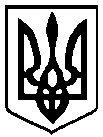                                                 Брали участь у засіданні:                                                Брали участь у засіданні:                                                Брали участь у засіданні:Головує:Головує:Атрошенко В. А. Атрошенко В. А. міський голова Члени виконавчого комітету міської ради:Атрощенко О. А.Атрощенко О. А.заступник міського голови Козир О. І.Козир О. І.головний архітектор проектів приватного підприємства «АРДІ КА» Фесенко С. І. Фесенко С. І. заступник міського голови – керуючий справами виконкому Хоніч О. П.Хоніч О. П.заступник міського голови Черненко А. В.Черненко А. В.заступник міського голови Відсутні члени виконавчого комітету міської ради:Власенко Ю. Д.Власенко Ю. Д.представник міської організації Всеукраїнського об’єднання"Батьківщина" Ломако О. А.Ломако О. А.заступник міського голови Черненок М. П.Черненок М. П.секретар міської ради Шевченко О. В.Шевченко О. В.перший заступник міського голови Запрошені на засідання виконавчого комітету міської ради:Алєксєєва М. М.Алєксєєва М. М.- директор територіального центру соціального обслуговування (надання соціальних послуг) Новозаводського району (3)Велігорський В. Ф.Велігорський В. Ф.- заступник голови Новозаводської районної у м. Чернігові ради (2)Гламазда С. М.Гламазда С. М.- юрисконсульт КП «Деснянське» міської ради (14)Казимір В. А.Казимір В. А.- заступник начальника управління освіти міської ради (35, 36)Калюжний С. С.Калюжний С. С.- начальник управління архітектури та містобудування міської ради (4 - 7)Католик М. А.Католик М. А.- начальник управління квартирного обліку та приватизації житлового фонду міської ради (21 - 24)Корма Т. І.Корма Т. І.- директор КП «Будинок книги» міської ради (37)Куліш В. М.Куліш В. М.- начальник КП “Спецкомбінат комунально-побутового обслуговування ” міської ради (13)Кухар В. В.Кухар В. В.- начальник управління охорони здоров’я міської ради (25 - 33)Куц Я. В.Куц Я. В.- начальник управління житлово-комунального господарства міської ради (8 - 12)Лазаренко С. М.Лазаренко С. М.- начальник організаційного відділу міської ради (1 - 42)Лисенко О. Ю.Лисенко О. Ю.- начальник фінансового управління міської ради (1- 42)Макаров О. В.Макаров О. В.- заступник начальника управління капітального будівництва міської ради (17 - 20)Максименко Л. В.Максименко Л. В.- начальник управління економічного розвитку міста міської ради  (1 - 42)Миколаєнко Р. С.Миколаєнко Р. С.- начальник юридичного відділу міської ради (1 – 42)Носко С. В.Носко С. В.- заступник начальника управління земельних ресурсів міської ради (16)Овсяник М. К.Овсяник М. К.- начальник управління адміністративних послуг міської ради (34)Редік А. В.Редік А. В.- начальник загального відділу міської ради (1 – 42) Старіков Р. М.Старіков Р. М.- директор КП „Зеленбуд” міської ради (15)Чусь Н. М.Чусь Н. М.- начальник прес-служби міської ради (1 – 42)Штипа І. В.Штипа І. В.- заступник директора КЕП «Чернігівська ТЕЦ» (40)Відповідно до Закону України «Про запобігання корупції» ніхто з членів виконавчого комітету міської ради не повідомив про реальний або потенційний конфлікт інтересів.Відповідно до Закону України «Про запобігання корупції» ніхто з членів виконавчого комітету міської ради не повідомив про реальний або потенційний конфлікт інтересів.Відповідно до Закону України «Про запобігання корупції» ніхто з членів виконавчого комітету міської ради не повідомив про реальний або потенційний конфлікт інтересів.1. СЛУХАЛИ:	Про надання матеріальної допомогиПро надання матеріальної допомогиДоповідала:                                Лисенко О. Ю.Виступив:                                    Атрошенко В. А.Доповідала:                                Лисенко О. Ю.Виступив:                                    Атрошенко В. А.ГОЛОСУВАЛИ:"ЗА" – одноголосно"ЗА" – одноголосноВИРІШИЛИ:Рішення № 279 додаєтьсяРішення № 279 додається2. СЛУХАЛИ:	Про переведення квартири з житлового фонду до нежитлового в Новозаводському районіПро переведення квартири з житлового фонду до нежитлового в Новозаводському районіДоповідав:                                   Велігорський В. Ф.Виступив:                                     Атрошенко В. А.Доповідав:                                   Велігорський В. Ф.Виступив:                                     Атрошенко В. А.ГОЛОСУВАЛИ:"ЗА" – одноголосно"ЗА" – одноголосноВИРІШИЛИ:Рішення № 280 додаєтьсяРішення № 280 додається3. СЛУХАЛИ: Про надання згоди на передачу матеріальних цінностейПро надання згоди на передачу матеріальних цінностейДоповідала:                                 Алєксєєва М. М.Виступив:                                    Атрошенко В. А.Доповідала:                                 Алєксєєва М. М.Виступив:                                    Атрошенко В. А.ГОЛОСУВАЛИ:"ЗА" – одноголосно"ЗА" – одноголосноВИРІШИЛИ:Рішення № 281 додаєтьсяРішення № 281 додається4. СЛУХАЛИ:Про затвердження та надання містобудівних умов і обмежень забудови земельних ділянокПро затвердження та надання містобудівних умов і обмежень забудови земельних ділянокДоповідав:                                  Калюжний С. С.Виступив:                                   Атрошенко В. А.Доповідав:                                  Калюжний С. С.Виступив:                                   Атрошенко В. А.ГОЛОСУВАЛИ:"ЗА" – одноголосно"ЗА" – одноголосноВИРІШИЛИ:Рішення № 282 додаєтьсяРішення № 282 додається5. СЛУХАЛИ:Про присвоєння та зміну поштових адрес об'єктам нерухомого майнаПро присвоєння та зміну поштових адрес об'єктам нерухомого майнаДоповідав:                                  Калюжний С. С.Виступили:                                Лисенко О. Ю.                                                    Фесенко С. І.                                                      Атрошенко В. А.Доповідав:                                  Калюжний С. С.Виступили:                                Лисенко О. Ю.                                                    Фесенко С. І.                                                      Атрошенко В. А.ГОЛОСУВАЛИ:"ЗА" – одноголосно"ЗА" – одноголосноВИРІШИЛИ:Рішення № 283 додаєтьсяРішення № 283 додається6. СЛУХАЛИ:Про пайову участь (внесок) замовників (інвесторів) у створенні і розвитку інженерно-транспортної та соціальної інфраструктури міста ЧерніговаПро пайову участь (внесок) замовників (інвесторів) у створенні і розвитку інженерно-транспортної та соціальної інфраструктури міста ЧерніговаДоповідав:                                  Калюжний С. С.Виступили:                                 Козир О. І.                                                     Атрошенко В. А.Доповідав:                                  Калюжний С. С.Виступили:                                 Козир О. І.                                                     Атрошенко В. А.ГОЛОСУВАЛИ:"ЗА" – одноголосно"ЗА" – одноголосноВИРІШИЛИ:Рішення № 284 додаєтьсяРішення № 284 додається7. СЛУХАЛИ:Про переведення дачних і садових будинків, що відповідають державним будівельним нормам, у жилі будинкиПро переведення дачних і садових будинків, що відповідають державним будівельним нормам, у жилі будинкиДоповідав:                                   Калюжний С. С.Виступили:                                 Атрощенко О. А.                                                     Атрошенко В. А.Доповідав:                                   Калюжний С. С.Виступили:                                 Атрощенко О. А.                                                     Атрошенко В. А.ГОЛОСУВАЛИ:"ЗА" – одноголосно"ЗА" – одноголосноВИРІШИЛИ:Рішення № 285 додаєтьсяРішення № 285 додається8. СЛУХАЛИ:Про погодження змін до Програми розвитку інженерно-транспортної інфраструктури приватного сектору міста Чернігова на 2016 – 2020 рокиПро погодження змін до Програми розвитку інженерно-транспортної інфраструктури приватного сектору міста Чернігова на 2016 – 2020 рокиДоповідав:                                  Куц Я. В.Виступив:                                   Атрошенко В. А.Доповідав:                                  Куц Я. В.Виступив:                                   Атрошенко В. А.ГОЛОСУВАЛИ:"ЗА" – одноголосно"ЗА" – одноголосноВИРІШИЛИ:Рішення № 286 додаєтьсяРішення № 286 додається9. СЛУХАЛИ:Про внесення змін і доповнень до рішення виконавчого комітету міської ради від 18 січня 2018 року № 18 «Про затвердження переліків об’єктів житлово-комунального господарства, інших об’єктів інфраструктури та природоохоронних заходів на 2018 рік, що фінансується за рахунок коштів міського бюджету міста Чернігова»Про внесення змін і доповнень до рішення виконавчого комітету міської ради від 18 січня 2018 року № 18 «Про затвердження переліків об’єктів житлово-комунального господарства, інших об’єктів інфраструктури та природоохоронних заходів на 2018 рік, що фінансується за рахунок коштів міського бюджету міста Чернігова»Доповідав:                                  Куц Я. В.Виступили:                                Лисенко О. Ю.                                                    Атрошенко В. А.Доповідав:                                  Куц Я. В.Виступили:                                Лисенко О. Ю.                                                    Атрошенко В. А.ГОЛОСУВАЛИ:"ЗА" – одноголосно"ЗА" – одноголосноВИРІШИЛИ:Рішення № 287 додаєтьсяРішення № 287 додається10. СЛУХАЛИ:Про надання згоди на укладення договору відповідального зберігання з правом користуванняПро надання згоди на укладення договору відповідального зберігання з правом користуванняДоповідав:                                 Куц Я. В.Виступив:                                   Атрошенко В. А.Доповідав:                                 Куц Я. В.Виступив:                                   Атрошенко В. А.ГОЛОСУВАЛИ:"ЗА" – одноголосно"ЗА" – одноголосноВИРІШИЛИ:Рішення № 288 додаєтьсяРішення № 288 додається11. СЛУХАЛИ:Про видалення зелених насадженьПро видалення зелених насадженьДоповідав:                                 Куц Я. В.Виступив:                                   Атрошенко В. А.Доповідав:                                 Куц Я. В.Виступив:                                   Атрошенко В. А.ГОЛОСУВАЛИ:"ЗА" – одноголосно"ЗА" – одноголосноВИРІШИЛИ:Рішення № 289 додаєтьсяРішення № 289 додається12. СЛУХАЛИ:Про перекриття руху автотранспортуПро перекриття руху автотранспортуДоповідав:                                 Куц Я. В.Виступив:                                   Атрошенко В. А.Доповідав:                                 Куц Я. В.Виступив:                                   Атрошенко В. А.ГОЛОСУВАЛИ:"ЗА" – одноголосно"ЗА" – одноголосноВИРІШИЛИ:Рішення № 290 додаєтьсяРішення № 290 додається13. СЛУХАЛИ:Про затвердження  Статуту комунального підприємства «Спеціалізований комбінат комунально-побутового обслуговування» Чернігівської міської ради у новій редакціїПро затвердження  Статуту комунального підприємства «Спеціалізований комбінат комунально-побутового обслуговування» Чернігівської міської ради у новій редакціїДоповідав:                                Куліш В. М.Виступили:                              Лисенко О. Ю.                                                 Атрошенко В. А.Доповідав:                                Куліш В. М.Виступили:                              Лисенко О. Ю.                                                 Атрошенко В. А.ГОЛОСУВАЛИ:"ЗА" – одноголосно"ЗА" – одноголосноВИРІШИЛИ:Рішення № 291 додаєтьсяРішення № 291 додається14. СЛУХАЛИ:Про надання згоди на передачу нежитлового приміщення по вул. Шевченка, 9Про надання згоди на передачу нежитлового приміщення по вул. Шевченка, 9Доповідав:                                 Гламазда С. М.Виступив:                                  Атрошенко В. А.Доповідав:                                 Гламазда С. М.Виступив:                                  Атрошенко В. А.ГОЛОСУВАЛИ:"ЗА" – одноголосно"ЗА" – одноголосноВИРІШИЛИ:Рішення № 292 додаєтьсяРішення № 292 додається15. СЛУХАЛИ:Про видалення зелених насадженьПро видалення зелених насадженьДоповідав:                                  Старіков Р. М.Виступив:                                   Атрошенко В. А.Доповідав:                                  Старіков Р. М.Виступив:                                   Атрошенко В. А.ГОЛОСУВАЛИ:"ЗА" – одноголосно"ЗА" – одноголосноВИРІШИЛИ:Рішення № 293 додаєтьсяРішення № 293 додається16. СЛУХАЛИ:Про затвердження актів комісії з визначення та відшкодування збитків власникам землі та землекористувачамПро затвердження актів комісії з визначення та відшкодування збитків власникам землі та землекористувачамДоповідав:                                  Носко С. В.Виступив:                                   Атрошенко В. А.Доповідав:                                  Носко С. В.Виступив:                                   Атрошенко В. А.ГОЛОСУВАЛИ:"ЗА" – одноголосно"ЗА" – одноголосноВИРІШИЛИ:Рішення № 294 додаєтьсяРішення № 294 додається17. СЛУХАЛИ:Про надання згоди на передачу об’єктів будівництваПро надання згоди на передачу об’єктів будівництваДоповідав:                                  Макаров О. В.Виступив:                                   Атрошенко В. А.Доповідав:                                  Макаров О. В.Виступив:                                   Атрошенко В. А.ГОЛОСУВАЛИ:"ЗА" – одноголосно"ЗА" – одноголосноВИРІШИЛИ:Рішення № 295 додаєтьсяРішення № 295 додається18. СЛУХАЛИ:Про внесення змін до рішення виконавчого комітету міської ради від 05 жовтня 2017 року № 435 «Про надання згоди на передачу капітальних вкладень та проектної документації»Про внесення змін до рішення виконавчого комітету міської ради від 05 жовтня 2017 року № 435 «Про надання згоди на передачу капітальних вкладень та проектної документації»Доповідав:                                  Макаров О. В.Виступив:                                   Атрошенко В. А.Доповідав:                                  Макаров О. В.Виступив:                                   Атрошенко В. А.ГОЛОСУВАЛИ:"ЗА" – одноголосно"ЗА" – одноголосноВИРІШИЛИ:Рішення № 296  додаєтьсяРішення № 296  додається19. СЛУХАЛИ:Про внесення змін до рішення виконавчого  комітету Чернігівської міської ради від 4 квітня 2018 № 148 «Про надання згоди  на створення об’єкту благоустрою»Про внесення змін до рішення виконавчого  комітету Чернігівської міської ради від 4 квітня 2018 № 148 «Про надання згоди  на створення об’єкту благоустрою»Доповідав:                                  Макаров О. В.Виступив:                                   Атрошенко В. А.Доповідав:                                  Макаров О. В.Виступив:                                   Атрошенко В. А.ГОЛОСУВАЛИ:"ЗА" – одноголосно"ЗА" – одноголосноВИРІШИЛИ:Рішення № 297 додаєтьсяРішення № 297 додається20. СЛУХАЛИ:Про перекриття руху автотранспортуПро перекриття руху автотранспортуДоповідав:                                  Макаров О. В.Виступив:                                   Атрошенко В. А.Доповідав:                                  Макаров О. В.Виступив:                                   Атрошенко В. А.ГОЛОСУВАЛИ:"ЗА" – одноголосно"ЗА" – одноголосноВИРІШИЛИ:Рішення № 298 додаєтьсяРішення № 298 додається21. СЛУХАЛИ:Про затвердження списків громадян, поставлених на квартирний облік, виділення житла підприємствам, громадянам міста, видачу ордерівПро затвердження списків громадян, поставлених на квартирний облік, виділення житла підприємствам, громадянам міста, видачу ордерівДоповідав:                                  Католик М. А.Виступили:                                Хоніч О. П.                                                   Черненко А. В.                                                     Атрошенко В. А.Доповідав:                                  Католик М. А.Виступили:                                Хоніч О. П.                                                   Черненко А. В.                                                     Атрошенко В. А.ГОЛОСУВАЛИ:"ЗА" – одноголосно"ЗА" – одноголосноВИРІШИЛИ:Рішення № 299 додаєтьсяРішення № 299 додається22. СЛУХАЛИ:Про передачу жилих приміщень у власність громадянПро передачу жилих приміщень у власність громадянДоповідав:                                  Католик М. А.Виступив:                                   Атрошенко В. А.Доповідав:                                  Католик М. А.Виступив:                                   Атрошенко В. А.ГОЛОСУВАЛИ:"ЗА" – одноголосно"ЗА" – одноголосноВИРІШИЛИ:Рішення № 300 додаєтьсяРішення № 300 додається23. СЛУХАЛИ:Про видачу дубліката свідоцтва про право власності на житлоПро видачу дубліката свідоцтва про право власності на житлоДоповідав:                                  Католик М. А.Виступив:                                   Атрошенко В. А.Доповідав:                                  Католик М. А.Виступив:                                   Атрошенко В. А.ГОЛОСУВАЛИ:"ЗА" – одноголосно"ЗА" – одноголосноВИРІШИЛИ:Рішення № 301  додаєтьсяРішення № 301  додається24. СЛУХАЛИ:Про визначення величини опосередкованої вартості найму (оренди) житла в місті Чернігові на одну особу за ІІ квартал 2018 рокуПро визначення величини опосередкованої вартості найму (оренди) житла в місті Чернігові на одну особу за ІІ квартал 2018 рокуДоповідав:                                  Католик М. А.Виступив:                                   Атрошенко В. А.Доповідав:                                  Католик М. А.Виступив:                                   Атрошенко В. А.ГОЛОСУВАЛИ:"ЗА" – одноголосно"ЗА" – одноголосноВИРІШИЛИ:Рішення № 302  додаєтьсяРішення № 302  додається25. СЛУХАЛИ:Про затвердження передавального акта та Статуту комунального некомерційного підприємства «Чернігівська міська лікарня № 1»  Чернігівської міської радиПро затвердження передавального акта та Статуту комунального некомерційного підприємства «Чернігівська міська лікарня № 1»  Чернігівської міської радиДоповідав:                                  Кухар В. В.Виступив:                                   Атрошенко В. А.Доповідав:                                  Кухар В. В.Виступив:                                   Атрошенко В. А.ГОЛОСУВАЛИ:"ЗА" – одноголосно"ЗА" – одноголосноВИРІШИЛИ:Рішення № 303 додаєтьсяРішення № 303 додається26. СЛУХАЛИ:Про затвердження передавального акта та Статуту комунального некомерційного підприємства «Чернігівська міська лікарня № 2» Чернігівської міської радиПро затвердження передавального акта та Статуту комунального некомерційного підприємства «Чернігівська міська лікарня № 2» Чернігівської міської радиДоповідав:                                  Кухар В. В.Виступив:                                   Атрошенко В. А.Доповідав:                                  Кухар В. В.Виступив:                                   Атрошенко В. А.ГОЛОСУВАЛИ:"ЗА" – одноголосно"ЗА" – одноголосноВИРІШИЛИ:Рішення № 304 додаєтьсяРішення № 304 додається27. СЛУХАЛИ:Про затвердження передавального акта та Статуту комунального некомерційного підприємства «Чернігівська міська лікарня № 3» Чернігівської міської радиПро затвердження передавального акта та Статуту комунального некомерційного підприємства «Чернігівська міська лікарня № 3» Чернігівської міської радиДоповідав:                                  Кухар В. В.Виступив:                                   Атрошенко В. А.Доповідав:                                  Кухар В. В.Виступив:                                   Атрошенко В. А.ГОЛОСУВАЛИ:"ЗА" – одноголосно"ЗА" – одноголосноВИРІШИЛИ:Рішення № 305 додаєтьсяРішення № 305 додається28. СЛУХАЛИ:Про затвердження передавального акту та Статуту комунального некомерційного підприємства «Чернігівська міська лікарня № 4» Чернігівської міської радиПро затвердження передавального акту та Статуту комунального некомерційного підприємства «Чернігівська міська лікарня № 4» Чернігівської міської радиДоповідав:                                  Кухар В. В.Виступив:                                   Атрошенко В. А.Доповідав:                                  Кухар В. В.Виступив:                                   Атрошенко В. А.ГОЛОСУВАЛИ:"ЗА" – одноголосно"ЗА" – одноголосноВИРІШИЛИ:Рішення № 306 додаєтьсяРішення № 306 додається29. СЛУХАЛИ:Про затвердження передавального акта та Статуту комунального некомерційного підприємства «Дитяча поліклініка № 1»  Чернігівської міської радиПро затвердження передавального акта та Статуту комунального некомерційного підприємства «Дитяча поліклініка № 1»  Чернігівської міської радиДоповідав:                                  Кухар В. В.Виступив:                                   Атрошенко В. А.Доповідав:                                  Кухар В. В.Виступив:                                   Атрошенко В. А.ГОЛОСУВАЛИ:"ЗА" – одноголосно"ЗА" – одноголосноВИРІШИЛИ:Рішення № 307 додаєтьсяРішення № 307 додається30. СЛУХАЛИ:Про затвердження передавального акта та Статуту комунального некомерційного підприємства «Дитяча поліклініка № 2»  Чернігівської міської радиПро затвердження передавального акта та Статуту комунального некомерційного підприємства «Дитяча поліклініка № 2»  Чернігівської міської радиДоповідав:                                  Кухар В. В.Виступив:                                   Атрошенко В. А.Доповідав:                                  Кухар В. В.Виступив:                                   Атрошенко В. А.ГОЛОСУВАЛИ:"ЗА" – одноголосно"ЗА" – одноголосноВИРІШИЛИ:Рішення № 308 додаєтьсяРішення № 308 додається31. СЛУХАЛИ:Про затвердження передавального акта та Статуту комунального некомерційного підприємства «Дитяча стоматологічна поліклініка» Чернігівської міської радиПро затвердження передавального акта та Статуту комунального некомерційного підприємства «Дитяча стоматологічна поліклініка» Чернігівської міської радиДоповідав:                                  Кухар В. В.Виступив:                                   Атрошенко В. А.Доповідав:                                  Кухар В. В.Виступив:                                   Атрошенко В. А.ГОЛОСУВАЛИ:"ЗА" – одноголосно"ЗА" – одноголосноВИРІШИЛИ:Рішення № 309 додаєтьсяРішення № 309 додається32. СЛУХАЛИ:Про затвердження передавального акта та Статуту комунального некомерційного підприємства «Чернігівський міський стоматологічний центр» Чернігівської міської радиПро затвердження передавального акта та Статуту комунального некомерційного підприємства «Чернігівський міський стоматологічний центр» Чернігівської міської радиДоповідав:                                  Кухар В. В.Виступив:                                   Атрошенко В. А.Доповідав:                                  Кухар В. В.Виступив:                                   Атрошенко В. А.ГОЛОСУВАЛИ:"ЗА" – одноголосно"ЗА" – одноголосноВИРІШИЛИ:Рішення № 310  додаєтьсяРішення № 310  додається33. СЛУХАЛИ:Про затвердження передавального акта та Статуту комунального некомерційного підприємства «Пологовий будинок»  Чернігівської міської ради Про затвердження передавального акта та Статуту комунального некомерційного підприємства «Пологовий будинок»  Чернігівської міської ради Доповідав:                                  Кухар В. В.Виступив:                                   Атрошенко В. А.Доповідав:                                  Кухар В. В.Виступив:                                   Атрошенко В. А.ГОЛОСУВАЛИ:"ЗА" – одноголосно"ЗА" – одноголосноВИРІШИЛИ:Рішення № 311  додаєтьсяРішення № 311  додається34. СЛУХАЛИ:Про внесення змін та доповнень до Переліку адміністративних послуг, які надаються в Центрі надання  адміністративних послуг м. ЧерніговаПро внесення змін та доповнень до Переліку адміністративних послуг, які надаються в Центрі надання  адміністративних послуг м. ЧерніговаДоповідав:                                  Овсяник М. К.Виступив:                                   Атрошенко В. А.Доповідав:                                  Овсяник М. К.Виступив:                                   Атрошенко В. А.ГОЛОСУВАЛИ:"ЗА" – одноголосно"ЗА" – одноголосноВИРІШИЛИ:Рішення № 312 додаєтьсяРішення № 312 додається35. СЛУХАЛИ:Про надання згоди на списання основних засобівПро надання згоди на списання основних засобівДоповідала:                                Казимір В. А.Виступили:                                 Козир О. І.                                                     Атрошенко В. А.Доповідала:                                Казимір В. А.Виступили:                                 Козир О. І.                                                     Атрошенко В. А.ГОЛОСУВАЛИ:"ЗА" – одноголосно"ЗА" – одноголосноВИРІШИЛИ:Рішення № 313 додаєтьсяРішення № 313 додається36. СЛУХАЛИ:Про надання згоди на списання основних засобів та передачу їх на утилізаціюПро надання згоди на списання основних засобів та передачу їх на утилізаціюДоповідала:                                 Казимір В. А.Виступив:                                    Атрошенко В. А.Доповідала:                                 Казимір В. А.Виступив:                                    Атрошенко В. А.ГОЛОСУВАЛИ:"ЗА" – одноголосно"ЗА" – одноголосноВИРІШИЛИ:Рішення № 314 додаєтьсяРішення № 314 додається37. СЛУХАЛИ:Про надання згоди на передачу матеріальних цінностейПро надання згоди на передачу матеріальних цінностейДоповідала:                                 Корма Т. І.Виступив:                                    Атрошенко В. А.Доповідала:                                 Корма Т. І.Виступив:                                    Атрошенко В. А.ГОЛОСУВАЛИ:"ЗА" – одноголосно"ЗА" – одноголосноВИРІШИЛИ:Рішення № 315 додаєтьсяРішення № 315 додається38. СЛУХАЛИ:Про внесення змін до рішення виконавчого комітету Чернігівської міської ради від 15 вересня 2016 року № 410 «Про тендерний комітет виконавчого комітету Чернігівської міської ради» (зі змінами)Про внесення змін до рішення виконавчого комітету Чернігівської міської ради від 15 вересня 2016 року № 410 «Про тендерний комітет виконавчого комітету Чернігівської міської ради» (зі змінами)Доповідав:                                  Фесенко С. І.Виступив:                                   Атрошенко В. А.Доповідав:                                  Фесенко С. І.Виступив:                                   Атрошенко В. А.ГОЛОСУВАЛИ:"ЗА" – одноголосно"ЗА" – одноголосноВИРІШИЛИ:Рішення № 316 додаєтьсяРішення № 316 додається39. СЛУХАЛИ:Про внесення змін та доповнень до Плану діяльності виконавчого комітету Чернігівської міської ради  з підготовки проектів регуляторних актів на 2018 рікПро внесення змін та доповнень до Плану діяльності виконавчого комітету Чернігівської міської ради  з підготовки проектів регуляторних актів на 2018 рікДоповідав:                                  Миколаєнко Р. С.Виступив:                                   Атрошенко В. А.Доповідав:                                  Миколаєнко Р. С.Виступив:                                   Атрошенко В. А.ГОЛОСУВАЛИ:"ЗА" – одноголосно"ЗА" – одноголосноВИРІШИЛИ:Рішення № 317 додаєтьсяРішення № 317 додається40. СЛУХАЛИ:Про перекриття руху автотранспортуПро перекриття руху автотранспортуДоповідала:                                 Штипа І. В.Виступив:                                    Атрошенко В. А.Доповідала:                                 Штипа І. В.Виступив:                                    Атрошенко В. А.ГОЛОСУВАЛИ:"ЗА" – одноголосно"ЗА" – одноголосноВИРІШИЛИ:Рішення № 319 додаєтьсяРішення № 319 додається41. СЛУХАЛИ:Про розпорядження, видані з 15 червня до 5 липня  2018 року включноПро розпорядження, видані з 15 червня до 5 липня  2018 року включноПротокольно:Взяти до відома, що з 15 червня до 5 липня  2018 року включно видано розпорядження міського голови                       № 163 – р – № 180 - р Протокольно:Взяти до відома, що з 15 червня до 5 липня  2018 року включно видано розпорядження міського голови                       № 163 – р – № 180 - р 42. СЛУХАЛИ:Про порядок денний наступного засідання виконавчого комітету міської ради Про порядок денний наступного засідання виконавчого комітету міської ради ВИРІШИЛИ:На наступному засіданні виконавчого комітету міської ради розглянути поточні питанняНа наступному засіданні виконавчого комітету міської ради розглянути поточні питання